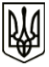 УкраїнаМЕНСЬКА МІСЬКА РАДАЧернігівська область(дев’ята сесія восьмого скликання)ПРОЄКТ РІШЕННЯ17 серпня 2021 року	№ _____Про надання згоди та  прийняття медичного обладнання зі спільної власності територіальних громад сіл, селищ, міста Чернігівської області до комунальної власності Менської міської територіальної громадиРозглянувши рішення Чернігівської обласної ради від 12.05.2020                          № 44-23/VII «Про безоплатну передачу у власність територіальних громад Чернігівської області майна для амбулаторій загальної практики сімейної медицини» та від 03.08.2021 №48-5/VIII «Про внесення змін до Переліку комунальних некомерційних підприємств охорони здоров’я Чернігівської області – отримувачів комплектів медичного обладнання для амбулаторій загальної практики сімейної медицини», враховуючи згоду КНП «Менський центр первинної медико-санітарної допомоги» Менської міської ради, відповідно до Закону України «Про передачу об’єктів права державної та комунальної власності», Положення про порядок передачі об’єктів права спільної власності територіальних громад сіл, селищ, міст Чернігівської області  (із змінами, внесеними згідно з рішенням обласної ради № 58-5/VII від 20.07.2016) зі змінам, керуючись Законом України «Про місцеве самоврядування в Україні», Менська міська рада вирішила: 1. Надати згоду на прийняття із спільної власності територіальних громад сіл, селищ, міст Чернігівської області до комунальної  власності Менської міської територіальної громади комплекту медичного обладнання для Стольненської сільської лікарської амбулаторії загальної практики – сімейної медицини. 2. Включити до переліку майна комунальної  власності Менської міської  територіальної громади комплект медичного обладнання для Стольненської сільської лікарської амбулаторії загальної практики – сімейної медицини  (з комплектацією згідно додатку).3. Комплект медичного обладнання передати в оперативне управління та на баланс Комунального некомерційного підприємства «Менський центр первинної медико-санітарної допомоги»  Менської міської ради.4. Доручити керівнику Комунального некомерційного підприємства «Менський центр первинної медико-санітарної допомоги» Менської міської ради (Корнієнко Н.І.) забезпечити та організувати прийняття вказаного комплекту медичного обладнання у порядку, передбаченому чинним законодавством та рішенням Менської міської ради.5. Контроль за виконанням цього рішення покласти на постійну комісію з питань житлово-комунального господарства та комунальної власності Менської міської ради.Міський голова                                              Г.А.Примаков                                                                               Додаток  до рішення 9 сесії Менської міської ради 8 скликання від 17.08.2021  №___ “ Про надання згоди та  прийняття медичного обладнання зі спільної власності територіальних громад сіл, селищ, міста Чернігівської області до комунальної власності Менської територіальної громади”Складові комплекту медичного обладнання №з/пНазва обладнанняКількість Одиниця виміруЦіна за одиницю, грн.1Контейнери для інструментарію та витратних матеріалів1шт.8800,752Сумка – Термоконтейнер СТП 4 л1шт.1380,303111419 Оглядова кушетка з тримачем для паперу, біле порошкове покриття серії MUL1200II3шт.22844,504РМКА.942819.001-10 Шафа для інструментарію та медикаментів2шт.9801,205РМКА.942813.001-09 Стіл для обробки малюків1шт.4954,106Небулайзер компресорний «MEDICARE»2шт.1102,107Ширма для кабінетів і палат трьохсекційна ШП - 31шт.2803,408Набір хірургічний малий1шт.14498,509WM 8625 Санітарна сумка для надання першої допомоги ULM CASE Basis з базовою комплектацією1шт.51467,0010Столик маніпуляційний СМ-31шт.2953,2011Столик інструментальний СІ-52шт.1444,5012Штатив для тривалих вливань ШДВ3шт.652,7013Крісло гінекологічне КГ – 3Є1шт.36957,8014Електродіагностичний спірометричний апарат MIR Spirobank II1шт.14366,8915Ноші S-2108-AF-2291шт.8581,4016Крісло для евакуації S-2421шт.25733,5017Світильник мобільний AURINIO L301шт.69550,0018Стетоскоп типа RAPPAPORT «MEDICARE»1шт.211,8619Термометр електронний медичний MPTI O1O «MEDICARE»1шт.90,9520Апарат для вимірювання кров’яного тиску (сфігмоманометр) «MEDICARE» (три манжети)1шт.799,2921Діагностичний набор (HS-2003-P)1шт.5029,0022Ліхтарик Romed тип люкс (з батарейкою)1шт.200,0923Перкусійний молоток 18,5 сm/7 ¼1шт.310,3024Апарат EasyTouch для вимірювання рівня глюкози в крові1шт.1335,3625Набір таблиць для перевірки зору1шт.1859,6626Пікфлоуметр «MEDICARE»1шт.278,2027BS20 Ваги для новонароджених, електронні, Romed1шт.2500,5928Медична вимірювальна стрічка «MEDICARE»1шт.310,3029Електрокардіограф моделі ECG-21501шт.81641,0030Пульсоксиметр Rad 51шт.43549,0031Холодильник HYC-681шт.21800,0032Сейф СО-105-11Б1шт.8990,00